Ящикдля сбора предложений, расположен в здании Администрации Сандатовского сельского поселения, по адресу: МО «Сандатовское сельское поселение», 
Ростовская область, Сальский район, с.Сандата, ул. Калинина, 38.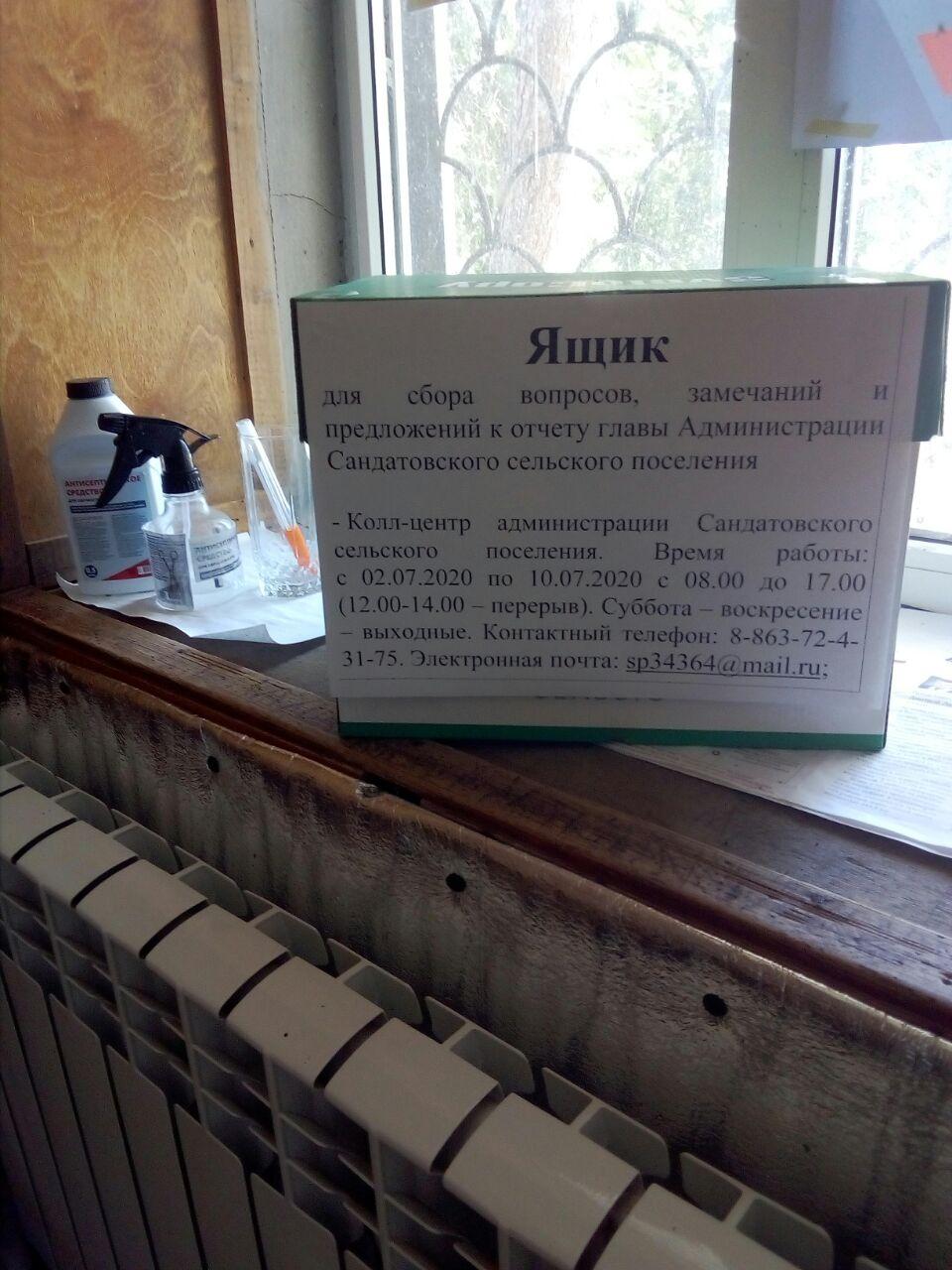 